геофест 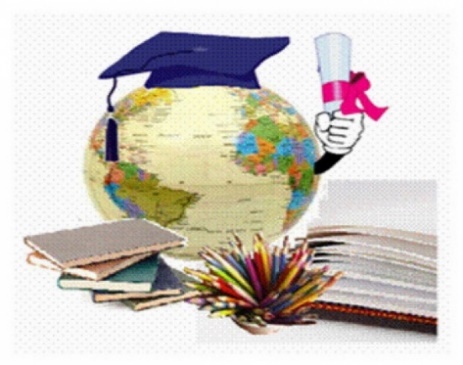                   2017                                                        Положение о районном конкурсе «ЭКО-геофест»для учащихся 5-10-х классов.1. Общие положения.1.1. Настоящее Положение определяет условия организации и проведения конкурса «Геофест» (Далее - Конкурс.);1.2. Мероприятие проводится в рамках годового плана мероприятий районного методического объединения учителей географии   в 2016-2017 учебном году.1.3. Учредителем мероприятия является Управление образования и информационно-методический центр Орджоникидзевского района города Екатеринбурга.1.4. Организация и проведение мероприятия регламентируются Законом Российской Федерации «Об образовании», нормативными актами Департамента образования Администрации города Екатеринбурга, Управления образования Орджоникидзевского района, Информационно-методического центра Орджоникидзевского района, настоящим Положением.1.5. Инициатор и организатор мероприятия: МАОУ гимназия №144, методическое объединение учителей общественно - научного цикла.2. Цели и задачи.2.  Цели и задачиЦель: создание благоприятных условий для формирования активной гражданской позиции в сфере экологии у школьников.2.2. Задачи:Активизация интереса учащихся к эко-географии;Создание условий для командной и личностной самореализации;Развитие навыков самостоятельной работы.3. Порядок организации и проведения мероприятия.3.1.Конкурс проводится во второй половине учебного года, с марта по май месяц.3.2. Конкурс проводится дистанционно, на базе МАОУ   гимназии №144 по адресу: г. Екатеринбург улица Банникова дом 2;электронный адрес:geofest144@gmail.com3.3.В конкурсе участвуют команды школьников образовательных учреждений района, состоящие из учащихся 5 – 10 классов в количестве до10 человек.     3.4.Команды участников проходят по 4 этапам, выполняя задания интегрированного и практико – ориентированного характера по географии и экологии.3.5. I этап. Сбор заявок.Учащиеся готовят презентацию   команды в формате PowerPoint из 2-3-х слайдов:-название и девиз команды,- фото команды. Заявки принимаются от образовательных учреждений до 18 марта 2017 года в электронной форме по установленному образцу (приложение 1) на электронную почту конкурса:  geofest144@gmail.com .3.6.II этап. 18.03-18.04 «Экологическая тропинка». Подготовить проект агитационного лифлета (буклет страница формата А-4, разделенная на 3 части и согнутая по линиям сгиба).	4. Требования к буклету.4.1. Лифлет выполняется в любом графическом редакторе, полученный результат необходимо отправить в формате .png или .jpeg(обе стороны) на электронный адрес конкурса.4.2. Требования к буклету. Каждый буклет может содержать:     - информацию о географическом положении выбранного объекта,      -маршрут,     -фотографии,    - информацию о природной значимости места,    - о мероприятиях, пропагандирующих правильное поведение в природе,    - адрес и т.д.III этап.   18.04-18.05.Создание видеоролика «Экология и мы». Требования к ролику:- продолжительность ролика не более 5 минут, формат mp4,mpeg.- содержание видеоролика может включать исследовательско - творческий отчет об экскурсии, о значимых мероприятиях, проведенных в рамках «Года экологии» и т.д.Подробные критерии оценивания будут высланы на почту куратора проекта в ОУ.IV этап «Геофест» - очный. Подведение итогов и торжественное награждение участников 25.05.2017   в лекционном зале ИМЦ Орджоникидзевского района.5. Оргкомитет и Экспертный совет.5.1Оргкомитет является основным координирующим органом по организации и проведению конкурса. Состав оргкомитета утверждается приказом директора МАОУ гимназии №144.5.2Оргкомитет конкурса состоит из заместителя директора, руководителей предметных методических объединений учителей МАОУ гимназии №144 и определяет условия выполнения, содержание конкурсных заданий, формирует Экспертный совет.5.3. В состав Экспертного совета входят учителя географии Орджоникидзевского района, руководители предметных методических объединений, педагоги МАОУ гимназии №144.5.4. Экспертный совет конкурса:	является основным экспертным органом;оценивает работы участников;ведет необходимую документацию по организации работы (протоколы    проверки работ, итоговый протокол);определяет победителей  и представляет результаты этапов  на   заключительной части при подведении итогов конкурса;- имеет право учреждать специальные призы.6. Подведение итогов мероприятия.6.1. Результаты конкурса   публикуются оргкомитетом на сайте гимназии №144  гимназия144.екатеринбург.рф.6.2.Победители (1 место) и призеры (2 и 3 места) конкурса определяются Экспертным советом в общекомандном зачёте по сумме показателей выполнения конкурсных заданий, а так же после каждого этапа.6.3.Каждому участнику конкурса вручается свидетельство участника. 6.4.Победители награждаются дипломами I,II,III,степени. 6.5.Учителя, подготовившие призеров, награждаются грамотами.Апелляция по результатам мероприятия не предусмотрена7. Данные об организаторах мероприятия.8.1.МАОУ гимназия №144, г.Екатеринбург,ул.Банникова,2,тел.(факс)360-62-28, moy144@mail.ru Директор Мокина Светлана Владимировна.8.2. Ответственный за проведение мероприятия: Немытова Елена Викторовна, учитель географии высшей категории МАОУ гимназии №144,контактный телефон 8-9022780826,geofest144@gmail.com                                                                                                                            Приложение №1Заявка на участие команды в районном  конкурсе «Геофест»2016-2017 учебный годнаименование учреждения   ___________ № __________________________________ район№Список участников  командыДата рождения
(д.м.г)КлассФИО педагога,  e – mail , телефон 1.2.3.4.5.